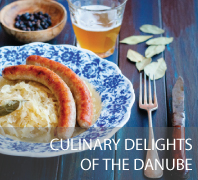 BLOG 1
Culinary Delights of the Danube
http://bit.ly/2JsDuh2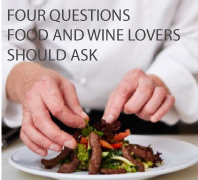 BLOG 3Four Questions Food and WineLovers Should Ask
http://bit.ly/2LguCxp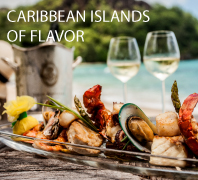 BLOG 2
Caribbean Islands of Flavor
http://bit.ly/2xIuaiw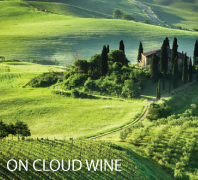 BLOG 4
On Cloud Wine
http://bit.ly/2LN3PrQ